Об утверждении порядка уведомления представителя нанимателяо намерении выполнять иную оплачиваемую работу В целях реализации части 2 статьи 14 Федерального закона от 27 июля 2004 года N 79-ФЗ «О государственной гражданской службе Российской Федерации» и в целях совершенствования деятельности Управления Федеральной службы по надзору в сфере связи, информационных технологий и массовых коммуникаций по Новгородской областиприказываю:1. Утвердить Порядок уведомления представителя нанимателя о намерении выполнять иную оплачиваемую работу согласно Приложению.2. Утвердить форму уведомления представителя нанимателя о намерении государственным гражданским служащим Управления Роскомнадзора по Новгородской области выполнять иную оплачиваемую работу (приложение № 1 к Порядку).3. Утвердить форму Журнала регистрации уведомлений представителя нанимателя о намерении выполнять иную оплачиваемую работу (приложение № 2 к Порядку).4. Ведущему специалисту-эксперту отдела организационной, правовой работы и кадров Смирновой Л.А. разместить форму уведомления представителя нанимателя о намерении выполнять иную оплачиваемую работу на официальном сайте Управления.5. Контроль за исполнением приказа возложить на заместителя руководителя В.И. Кузнецова.Руководитель                                                                                 А.А. КормановскийПриложениек приказу руководителяуправления Роскомнадзора по Новгородской областиот 31 декабря 2013 № 370ПОРЯДОКуведомления представителя нанимателя о намерении выполнять иную оплачиваемую работу 1. Настоящий порядок регулирует правоотношения, возникающие в связи с уведомлением представителя нанимателя о намерении выполнять иную оплачиваемую работу (далее – уведомление) федеральными государственными гражданскими служащими управления Роскомнадзора по Новгородской области (далее – гражданский служащий).2. Уведомление оформляется по форме согласно приложению № 1 к настоящему Порядку и передается в отдел организационной, правовой работы и кадров управления Роскомнадзора по Новгородской области (далее – Управление). Форма уведомления размещается на официальном сайте Управления.3. Регистрация уведомлений гражданских служащих Управления осуществляется в день поступления уведомления отделом организационной, правовой работы и кадров Управления в журнале регистрации уведомлений представителя нанимателя об иной оплачиваемой работе, составленном по форме согласно приложению № 2 к настоящему Порядку (далее – журнал). Листы журнала должны быть пронумерованы, прошнурованы и скреплены печатью.4. Зарегистрированное уведомление в 3-дневный срок с момента поступления в отдел организационной, правовой работы и кадров направляется руководителю Управления.5. Руководитель Управления, получив уведомление гражданского служащего, может усмотреть в иной работе гражданского служащего конфликт интересов. В этом случае может возникнуть служебный спор, который рассматривается в порядке, предусмотренном для рассмотрения споров о конфликте интересов, т.е. с рассмотрением на комиссии по соблюдению требований к служебному поведению гражданских служащих и урегулированию конфликтов интересов. Также руководитель Управления имеет право принимать все меры воздействия, предусмотренные федеральным законом и иными нормативными правовыми актами о государственной гражданской службе, если выполнение иной работы будет сказываться на качестве выполнения им своих обязанностей по замещаемой должности государственной гражданской службы.6. После рассмотрения руководителем Управления уведомление приобщается к личному делу представившего его гражданского служащего. Заместитель руководителя							   В.И. КузнецовПриложение № 1к Порядку уведомления представителя нанимателя о намерении выполнять иную оплачиваемую работуРуководителю Управления Роскомнадзорапо Новгородской области_______________А.А. Кормановскому								      « ___»_________________20_____      от ______________________________       ________________________________Уведомлениео намерении выполнять иную оплачиваемую работуВ соответствии с частью 2 статьи 14 Федерального закона от 27 июля  2004 г. 
№ 79-ФЗ  «О государственной гражданской службе Российской  Федерации», я _______________________________________________________________________________________________________________________,  (Ф.И.О.)замещающий должность федеральной государственной гражданской службы ________________________________________________________________________________________________________________________уведомляю Вас о том, что  намерен (а) выполнять иную оплачиваемую работу ________________________________________________________________________________________________________________________________________________________________________________________________________________________________________________________________________________________________________________________________________________________________________________________________________________________________________________________________________________________________________________________________________________________________________________________________________________________(указать сведения о деятельности, которую собирается осуществлять гражданский служащий - место работы, должность, должностные обязанности,  предполагаемую  дату  начала  выполнения соответствующей работы, срок, в течение которого  будет  осуществляться  соответствующая деятельность, иное)Выполнение указанной работы не повлечет за собой конфликта интересов.При выполнении данной работы обязуюсь соблюдать требования, предусмотренные статьями 17, 18 Федерального закона от 27.07.2004 г. №  79-ФЗ «О государственной гражданской службе Российской Федерации».       ________________________      			________________________                              (дата)                                          				        (подпись)Приложение № 2к Порядку уведомления представителя нанимателя о намерении выполнять иную оплачиваемую работуЖУРНАЛрегистрации уведомлений представителя нанимателя о намерении выполнять иную оплачиваемую работу 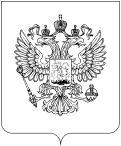 РОСКОМНАДЗОРУПРАВЛЕНИЕ ФЕДЕРАЛЬНОЙ СЛУЖБЫ ПО НАДЗОРУ В СФЕРЕ СВЯЗИ, ИНФОРМАЦИОННЫХ ТЕХНОЛОГИЙ И МАССОВЫХ КОММУНИКАЦИЙПО НОВГОРОДСКОЙ ОБЛАСТИП Р И К А З31.12.2013                                                                                                                №   370Великий Новгород«__________________________»       (соответствующая резолюция)№п/пДата регистра-ции уведом-ленияДатанаписания уведом-ленияФ.И.О. гражданского служащего, подавшего уведомление, замещаемая должностьСтруктурное подразделе-ниеРезолюция руководи-теляПримечание1234567